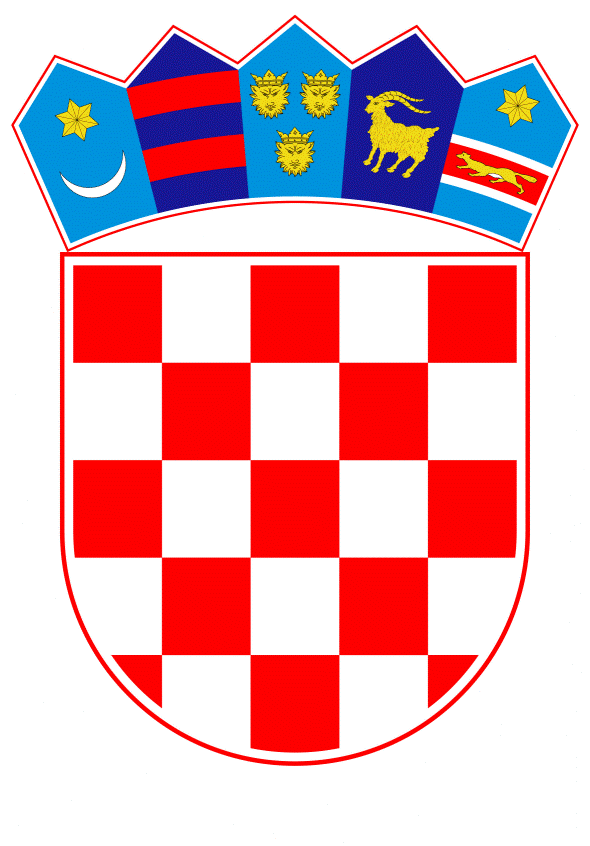 VLADA REPUBLIKE HRVATSKEZagreb, 3. listopada 2019.______________________________________________________________________________________________________________________________________________________________________________________________________________________________											PRIJEDLOG			 Klasa:									 	Urbroj:	Zagreb,										PREDSJEDNIKU HRVATSKOGA SABORAPredmet:	Zastupničko pitanje Damjana Vucelića, u vezi s prodajom stanova u društvenom vlasništvu - odgovor Vlade		Zastupnik u Hrvatskome saboru, Damjan Vucelić, postavio je, sukladno s člankom 140. Poslovnika Hrvatskoga sabora (Narodne novine, br. 81/13, 113/16, 69/17 i 29/18), zastupničko pitanje u vezi s prodajom stanova u društvenom vlasništvu.		Na navedeno zastupničko pitanje Vlada Republike Hrvatske, daje sljedeći odgovor:		Sukladno Zakonu o prodaji stanova na kojima postoji stanarsko pravo (Narodne novine, br. 27/91, 54/91, 6/92, 8/92, 33/92, 43/92 – pročišćeni tekst, 46/92, 49/92, 69/92, 87/92, 25/93, 26/93, 48/93, 2/94, 29/94, 44/94, 58/95, 103/95, 11/96, 76/96, 111/96, 11/97 – Odluka Ustavnog suda Republike Hrvatske, 103/97, 68/98, 163/98, 22/99, 96/99, 120/00, 94/01 i 78/02) sredstva od prodaje stanova uplaćuju se na jedinstveni račun državnog proračuna Republike Hrvatske ovisno o tome tko je i pod kojim uvjetima iz navedenog Zakona prodavatelj predmetnog stana (Republika Hrvatska, općina, grad, poduzeće ili druga pravna osoba).Također, naglašavamo kako je u skladu s Ustavom Republike Hrvatske (Narodne novine, br. 85/10 – pročišćeni tekst i 5/14 – Odluka Ustavnog suda Republike Hrvatske) državna vlast ustrojena na načelu diobe vlasti na zakonodavnu, izvršnu i sudbenu. Ministarstva kao tijela izvršne vlasti nisu ovlaštena upuštati se u ocjenu postupanja nadležnih državnih odvjetništava kao tijela kaznenog progona, te sudova kao tijela sudbene vlasti koja je samostalna i neovisna u pogledu primjene mjerodavnih kaznenopravnih propisa Republike Hrvatske.	Eventualno potrebna dodatna obrazloženja u vezi s pitanjem zastupnika, dat će dr. sc. Mario Banožić, ministar državne imovine.PREDSJEDNIKmr. sc. Andrej PlenkovićPredlagatelj:Ministarstvo državne imovinePredmet:Verifikacija odgovora na zastupničko pitanje Damjana Vucelića, u vezi s prodajom stanova u društvenom vlasništvu